Name: ____________________________________________________ Date: _______ Period: ____Describing PopulationsA population is:  __________________________________________________________________Population Density: Population Distribution: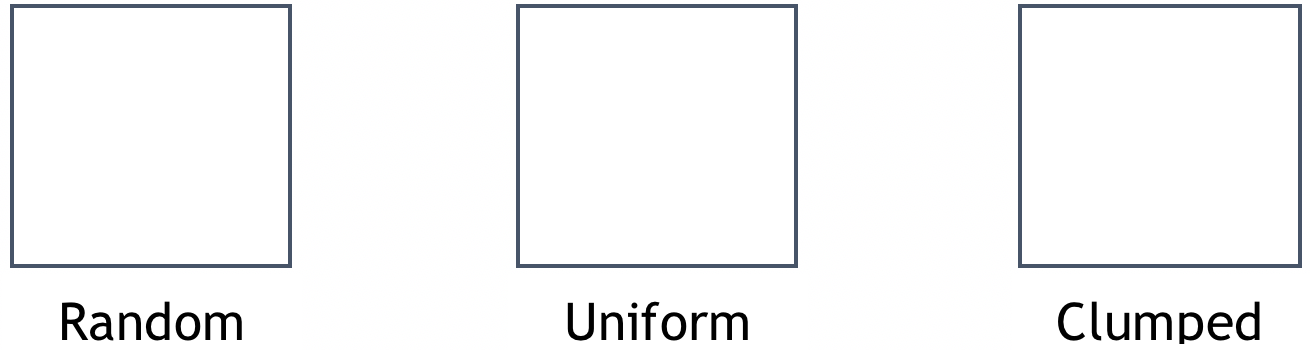 (Draw)



Population Demographics - includes the distribution of age and the Sex Ratio (important for reproductive futures.
Sex Ratio: _____________________________________________________________________


Name of Animal 1: ________________________________________________________________Population Size: ________________________________________________________________Population Density: Pick a spot on the line  	Low…………………………………………HighHow do you know? _________________________________________________________Population Distribution: (Circle One)  Random	Uniform		ClumpedHow do you know? _________________________________________________________Sex Ratio: (Circle One)  	Equal Male/Female		More Females		More MalesHow do you know? _________________________________________________________
Name of Animal 2: ________________________________________________________________Population Size: ________________________________________________________________Population Density: (Circle One)  	Low…………………………………………HighHow do you know? _________________________________________________________Population Distribution: (Circle One)  Random	Uniform		ClumpedHow do you know? _________________________________________________________Sex Ratio: (Circle One)  	Equal Male/Female		More Females		More MalesHow do you know? _________________________________________________________Name of Animal 3: ________________________________________________________________Population Size: ________________________________________________________________Population Density: (Circle One)  	Low…………………………………………High How do you know? _________________________________________________________Population Distribution: (Circle One)  Random	Uniform		ClumpedHow do you know? _________________________________________________________Sex Ratio: (Circle One)  	Equal Male/Female		More Females		More MalesHow do you know? _________________________________________________________Name of Animal 4: ________________________________________________________________Population Size: ________________________________________________________________Population Density: (Circle One)  	Low…………………………………………HighHow do you know? _________________________________________________________Population Distribution: (Circle One)  Random	Uniform		ClumpedHow do you know? _________________________________________________________Sex Ratio: (Circle One)  	Equal Male/Female		More Females		More MalesHow do you know? _________________________________________________________DefinitionExamplesLow Population Density Example:High Population Density Example: